企业投资项目立项规划阶段办事指南事项名称一般企业投资建设立项规划阶段“一件事” 适用范围一般企业投资项目立项规划阶段联办事项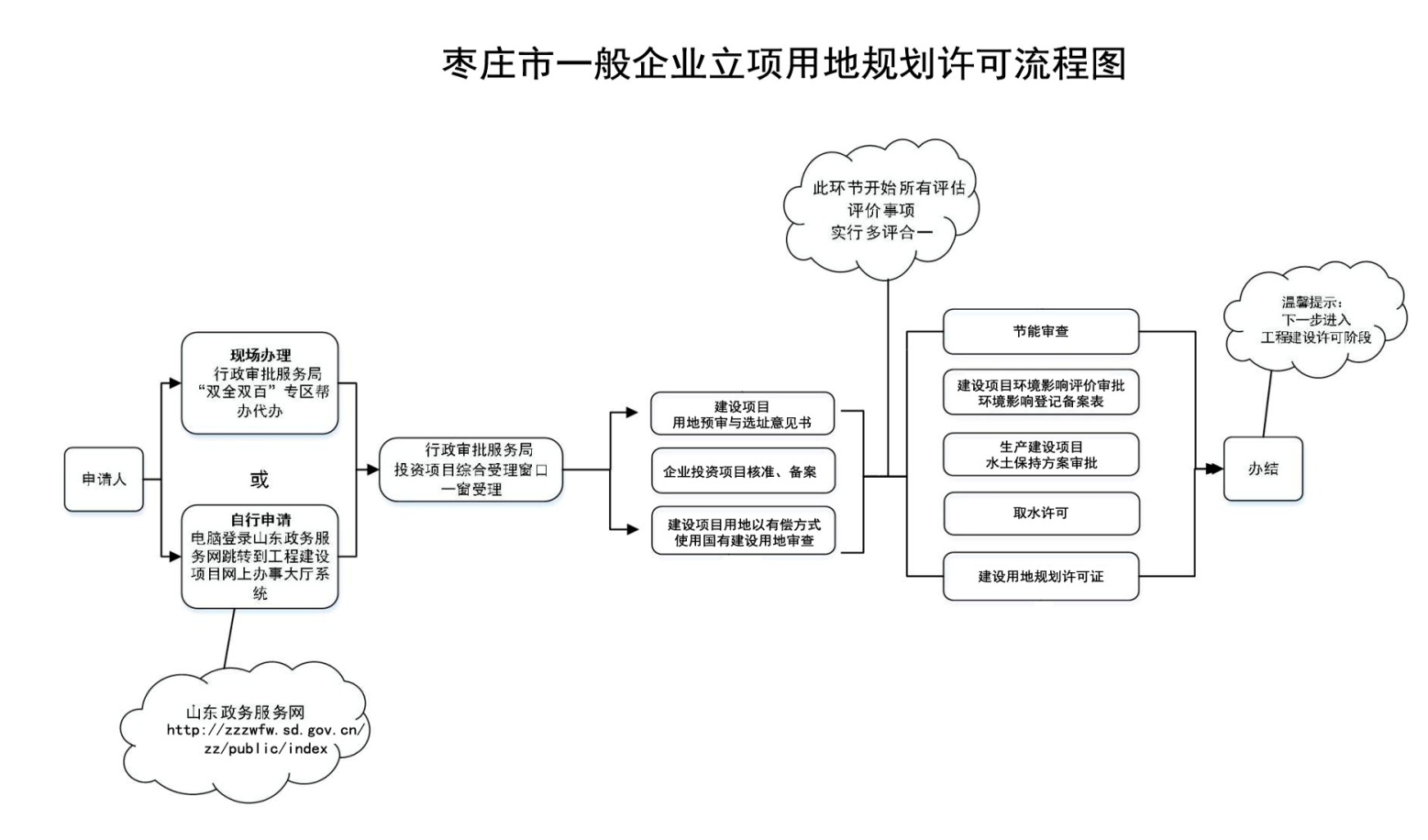 线上办理网办地址：http://zzzwfw.sd.gov.cn/zz/public/index咨询电话：0632-3168190线下办理地点：枣庄市新城民生路与和谐路中间文体中心体育场北枣庄市民中心C32、C33 窗口电话：0632-3168190时间：正常工作日上午 8:40-11:50，下午 13:10-16:50监督投诉渠道枣庄市行政审批服务局：0632-3168680行政救济途径及方式1.行政复议根据《行政复议法》第六条规定之情形，申请人可以申请行政复议。行政复议受理机关：枣庄市司法局地址：枣庄市新城武夷山路1379号2.行政诉讼根据《行政诉讼法》第十二条之规定，申请人可以提起行政诉讼。行政诉讼受理机关：枣庄市中级人民法院地址：山东省枣庄市高新区光明大道1959号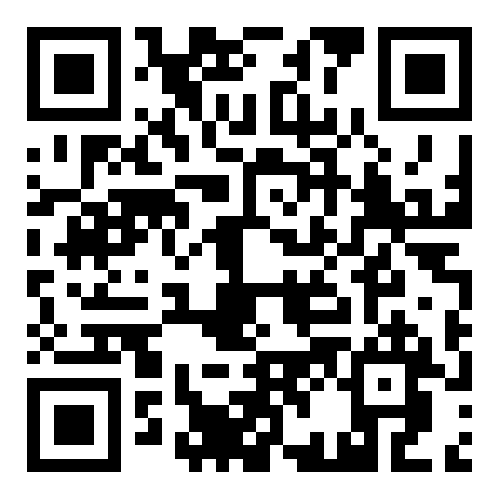 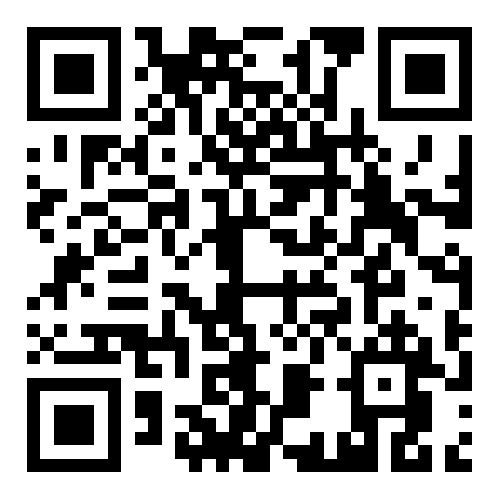 1、项目立项2、节能审查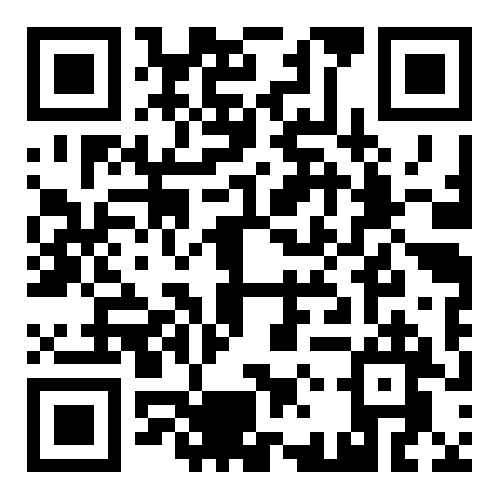 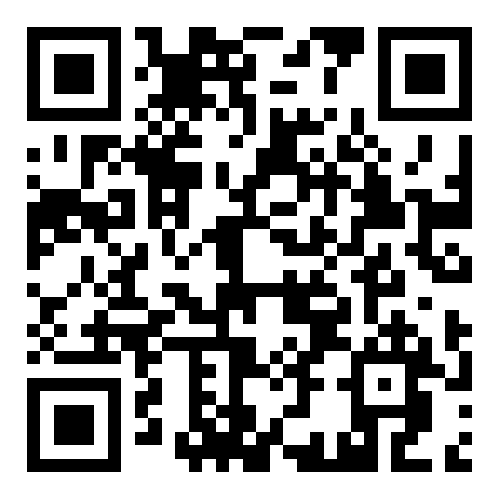 3、用地预审与选址意见书4、环境影响评价审批或环境影响登记表备案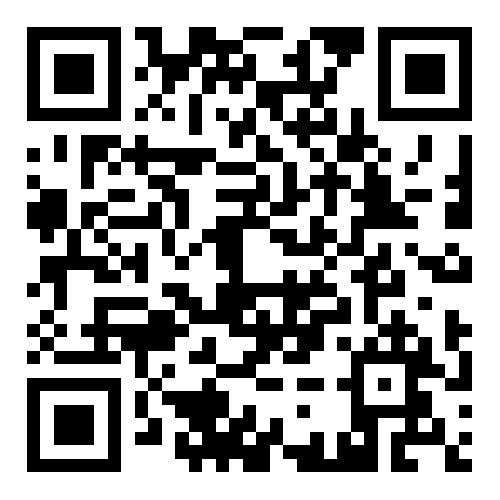 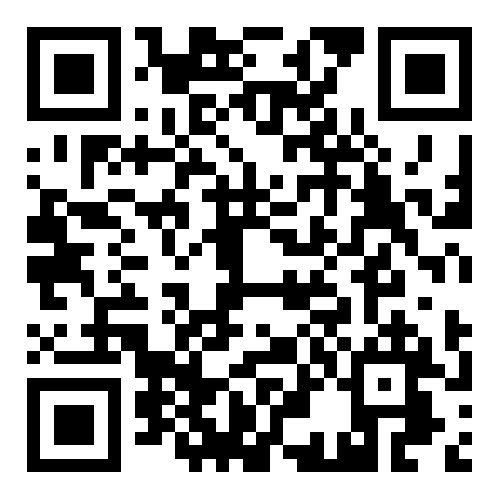 5、水土保持方案审批6、取水许可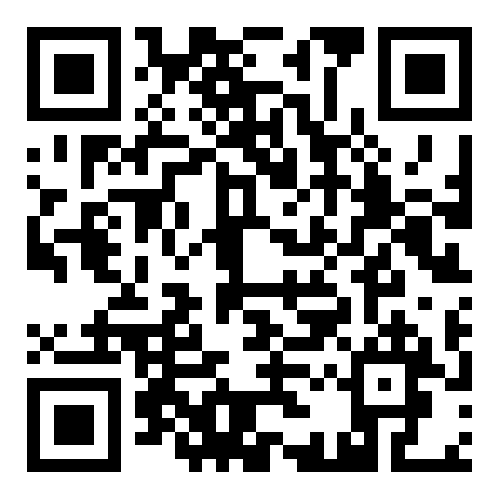 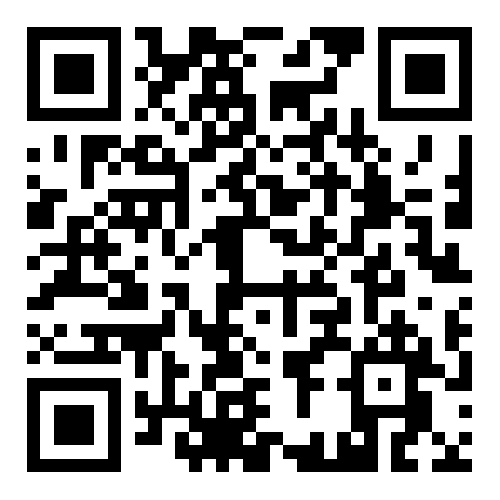 7、项目用地以有偿方式使用国有建设用地审查8、建设用地规划许可证